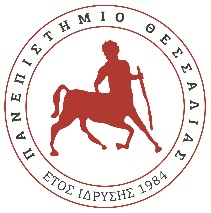 ΠΑΝΕΠΙΣΤΗΜΙΟ ΘΕΣΣΑΛΙΑΣΤΜΗΜΑ ΜΗΧΑΝΙΚΩΝ ΧΩΡΟΤΑΞΙΑΣ, ΠΟΛΕΟΔΟΜΙΑΣ ΚΑΙ ΠΕΡΙΦΕΡΕΙΑΚΗΣ ΑΝΑΠΤΥΞΗΣΠΡΟΓΡΑΜΜΑ ΜΕΤΑΠΤΥΧΙΑΚΩΝ ΣΠΟΥΔΩΝΟΝΟΜΑ ΦΟΙΤΗΤΗ: ………………………………………………………………..………………………………………ΗΜΕΡΟΜΗΝΙΑ ΕΞΕΤΑΣΗΣ: ……………………………………………………………………………………………..ΟΝΟΜΑ ΕΞΕΤΑΣΤΗ: ……………………………………………………………………………………………………….				ΚΡΙΤΗΡΙΑ ΒΑΘΜΟΛΟΓΗΣΗΣ ΜΕΤΑΠΤΥΧΙΑΚΗΣ ΔΙΠΛΩΜΑΤΙΚΗΣ ΕΡΓΑΣΙΑΣΥπάρχουν οι εξής τρεις παράγοντες οι οποίοι αν ισχύουν η διπλωματική δεν γίνεται αποδεκτή την περίοδο που υποβάλλεται και παραπέμπεται στην επόμενη περίοδο.Ανολοκλήρωτη δομή (εισαγωγή – κύριο σώμα – συμπεράσματα)Plagiarism (αντιγραφή απόψεων άλλου ατόμου χωρίς να αναφέρεται)Έλλειψη βιβλιογραφικών παραπομπών μέσα στο κείμενο καθώς και βιβλιογραφίας στο τέλος της εργασίας.Υπογραφή Εξεταστή………………………………..ΚριτήριοΒαρύτητα (%)Βαθμός στα 10Τελικός βαθμόςΠΡΟΦΟΡΙΚΗ ΠΑΡΟΥΣΙΑΣΗ10ΠΡΟΣΩΠΙΚΗ ΣΥΜΒΟΛΗ20ΠΡΩΤΟΤΥΠΙΑ5ΘΕΩΡΗΤΙΚΟ ΥΠΟΒΑΘΡΟ15ΟΡΓΑΝΩΣΗ- ΣΥΝΟΧΗ- ΣΥΝΑΦΕΙΑ30ΒΙΒΛΙΟΓΡΑΦΙΑ10ΠΑΡΟΥΣΙΑΣΗ ΝΤΟΚΟΥΜΕΝΤΟΥ10ΣύνολοΣύνολο100